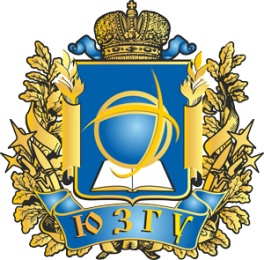 Юго-Западный государственный университет, г.Курск, Россия (Россия)Орловский государственный университет имени И.С. Тургенева (Россия)Московский политехнический университет (Россия)приглашают Вас принять участие в работе11-й Всероссийской национальной научно-технической конференции с международным участием«СОВРЕМЕННЫЕ ИННОВАЦИИ В НАУКЕ И ТЕХНИКЕ» (МТО-57)Дата проведения  - 15-16 апреля 2021 годаМесто проведения – Юго-Западный государственный университет, г.Курск, РоссияДля участия в конференции приглашаются научно-педагогические работники, докторанты, аспиранты, студенты, работники предприятий, специалисты, а также все лица, проявляющие интерес к рассматриваемым проблемам.Статьям сборника и журнала будет присваиваться международный индекс цитирования  DOI - Цифровой идентификатор объекта (англ. digital object identifier)Уникальность статьи для сборника – 60 процентов,  для журнала не менее 80 процентов в системе Антиплагиат. Без отчета о проверке статьи на антиплагиат статьи не принимаются. В сборник и научно-практический журнал статьи студентов, магистрантов без научного руководителя не ниже кандидата наук не включаются. Оргкомитет вправе отказать во включении в журнал и рекомендовать в сборник конференции. Требования прилагаются. От одного автора не более 2 статей в журнал, 3-х в сборник. Количество авторов в статье не более трех. Каждому участнику будет выслан в электронном виде сборник по итогам конференции с присвоением ISBN и регистрацией в РИНЦ. Отправка сборника в течении 20 дней после даты конференции.Форма участия: онлайн-участие; заочноеСсылка для  регистрацию на конференцию  в leader-id: https://leader-id.ru/events/175144Подключиться к конференции Zoom Время: 15 апреля 2021  10:00 AM МоскваПодключиться к конференции Zoomhttps://us02web.zoom.us/j/87003463063?pwd=MDhKTFVXeE1Hb2VhaHRkb002VDRLdz09Идентификатор: 801 024 3561 Код доступа: 967398Основные направления работы научно-практической конференции:технологии механической и физико-технической обработки деталей машин;технологическое обеспечение несущей способности изделий упрочняющими технологиями и покрытиями;моделирование физических явлений и технических систем при обработке и эксплуатации изделий;контроль, диагностика и мониторинг технических систем и объектов;проблемы динамики и прочности, расчета и проектирования деталей, узлов, машин, аппаратов и механизмов;Управление качеством продукции и процессов.Металловедение и термическая обработка металлов и сплавовпроектирование металлорежущего инструментаCAD-, CAM, CAE-, PDM-технологиитехнические измерения, системы управления, автоматика, электроникаинформатика, вычислительная техника, радиотехника, телекоммуникации и автоматизация в производствеоборудование и технология сварочного производствамашины и аппараты пищевых производствнанотехнология, наноматериалы.Статьи, объемом более 5 страниц текста (без учета списка литературы) могут быть включены в научно-технический журнал СОВРЕМЕННЫЕ МАТЕРИАЛЫТЕХНИКА И ТЕХНОЛОГИИhttp://elibrary.ru/title_about.asp?id=54928Группы научных специальностей журнала:05.02.07 Технология и оборудование механической и физико-технической обработки05.02.08 Технология машиностроения05.16.01 Металловедение и термическая обработка металлов и сплавов05.16.06 Порошковая металлургия и композиционные материалы05.22.10 Эксплуатация автомобильного транспорта Контактные лица: Разумов Михаил Сергеевич, к.т.н., доцент МТиО ЮЗГУГорохов Александр Анатольевич тел. +7-910-730-82-83, disclos@yandex.ru Представление статей до 16 апреля 2021 года (включительно) в оргкомитет конференции ТОЛЬКО по электронной почте disclos@yandex.ruТребования к оформлению материалов:Поля –  с каждой стороны; зеркальныеШрифт - Times New Roman, кегль 14, межстрочный интервал – одинарный; сноски по тексту, красная строка (отступ) по тексту – 0,5 см.Название статьи - заглавными буквами, жирным шрифтом, выравнивание по центру;ФИО авторов полностью; ученая степень; звание; должность - жирный курсив, по центру.Наименование организации, - курсив, по центруАннотация, кегль 14, курсивВ конце статьи укажите ФИО получателя полностью, почтовый адрес с указанием индекса (по этому адресу будет почтой выслан сборник материалов (в случае оплаты)), телефон, e-mail (ОБЯЗАТЕЛЬНО, так по этому адресу будет выслан сборник материалов в электронном виде варианте).Минимальный объем статьи для сборника– 3 страницы, для журнала – 5 страниц текста.Оплата за участие (одна статья), включая один экземпляр сборника журнала в электронном виде, составляет:- Стоимость публикации одной статьи для сборника конференции, объемом 3-4 страницы  (сборник в электронном виде -  500 рублей. Каждая дополнительная страница – 100 рублей.- Стоимость публикации одной статьи для сборника конференции, объемом 3-4 страницы  (сборник в электронном виде и бумажном виде -  850 рублей. Каждая дополнительная страница – 150 рублей. Для участников из стран СНГ – бумажная версия сборника 15 долларов одна статья, включая почтовую отправку, дополнительная страница 2 доллара). - Стоимость публикации одной статьи для журнала СМТТ объемом 5 страниц  (журнал в электронном виде -  700 рублей. Каждая дополнительная страница – 100 рублей - Стоимость публикации одной статьи для журнала СМТТ, объемом 5 страниц  (журнал в электронном виде и бумажном виде -  1000 рублей, включая почтовую отправку. Каждая дополнительная страница – 150 рублей (для участников из стран СНГ – бумажная версия журнала 15 долларов одна статья, включая почтовую отправку).- Стоимость диплома участника: в электронном виде – 100 рублей, в бумажном виде – 150 рублей, включая стоимость почтовой пересылки.Стоимость дополнительного  сборника в бумажном варианте – 500 рублей, для участников из стран СНГ – 15 долларов, включая стоимость почтовых расходовРеквизиты будут выслано после принятия статьи организационным комитетомТребования к оформлению материалов:Поля –  с каждой стороны;Шрифт - Times New Roman, кегль 14, межстрочный интервал – одинарный; сноски по тексту, красная строка (отступ) по тексту – .Образец оформления прикладывается. В конце статьи укажите ФИО получателя полностью, почтовый адрес с указанием индекса (по этому адресу будет почтой выслан сборник материалов), телефон, e-mail (ОБЯЗАТЕЛЬНО).Оформления статьи для сборника и журналаРАЗРАБОТКА МЕТОДИКА ИДЕНТИФИКАЦИИ ПАРАМЕТРОВ МОДЕЛИ ДИНАМИКИ РЕКТИФИКАЦИОННЫХ КОЛОНН Акулова Алла Ивановна, студент(e-mail: ak-vik@mail.ru)Долгова Марина Ивановна, к.т.н., доцент(e-mail: ak-vik@mail.ru)Юго-Западный государственный университет, г.Курск, РоссияВ данной статье раскрываются особенности тактики допроса несовершеннолетних потерпевших на предварительном следствии с учетом процессуальных, тактических и психологических основ его производства в процессе раскрытия и расследования преступлений.Ключевые слова: следственное действие, допрос, тактика допроса, несовершеннолетний.…….Текст статьи….Список литературы1.    ……Akulova Alla Ivanovna, student(e-mail: ak-vik@mail.ru)Southwest state university, Kursk, RussiaDolgova Marina Ivanovna, Cand.Tech.Sci., associate professorSouthwest state university, Kursk, RussiaFEATURES OF INTERROGATION OF MINORS ON PRELIMINARY INVESTIGATIONAbstract. This article describes the features of the tactics of interrogation of a minor victim at the preliminary investigation with regard to procedural, tactical and psychological bases of its production in the process of disclosure and investigation of crimes.Keywords: investigative action, interrogation, interrogation tactics, imperfectly-year-old.Издательство ЗАО «Университетская книга», г. Курск, Россияприглашают Вас опубликовать научные статьи в научно-техническом журналеСОВРЕМЕННЫЕ МАТЕРИАЛЫТЕХНИКА И ТЕХНОЛОГИИISSN 2411-9792РИНЦ - http://elibrary.ru/contents.asp?issueid=1445616Ближайший номер журнала – апрель, №2, 2021 годаДля опубликования приглашаются научно-педагогические работники,докторанты, аспиранты, студенты, работники предприятий, специалисты, а также все лица, проявляющие интерес к рассматриваемым проблемам.Каждому участнику будет выслан в электронном виде журнал  с присвоением ISSN и регистрацией постатейно в РИНЦ.Отправка журнала в течении 30 дней после даты окончания приема статей.Срок приема статей – до 16 апреля 2021 года, disclos@yandex.ruУникальность статьи для журнала не менее 80 процентов в системе Антиплагиат. Без отчета о проверке статьи на антиплагиат статьи не принимаются. В сборник и научно-практический журнал статьи студентов, магистрантов без научного руководителя не ниже кандидата наук не включаются. Оргкомитет вправе отказать во включении в журнал и рекомендовать в сборник конференции. Требования прилагаются. От одного автора не более 2 статей в журнал, 3-х в сборник. Количество авторов в статье не более трех. Каждому участнику будет выслан в электронном виде сборник по итогам конференции с присвоением ISBN и регистрацией в РИНЦ. Отправка сборника в течении 20 дней после даты конференции.Требования к оформлению статьи для журналаСтатьи студентов, магистрантов без научного руководителя не ниже кандидата наук не включаются.Список литературы от 10 до 30 источников, при этом  ссылок с самоциторованием не более 3 источников (не более 15 процентов)Уникальность статьи для журнала не менее 80 процентов (отчет проверки в системе «Антиплагиат» должен прикладывается вместе со статьей)Авторы рукописи статьи соблюдают этические нормы и отвечают за отсутствие в публикации плагиата (недобросовестного цитирования); гарантируют отсутствие фальсификации результатов исследований, достоверность и воспроизводимость результатов исследований по приведенным в публикации методикам.Авторы рукописи несут коллективную ответственность за содержание научной статьи при опубликовании, а также за отсутствие в ней  любой информации, которая может быть отнесена к государственной тайне или коммерческой тайне организации, которая финансировала данное исследование. Все авторы должны быть активными участниками исследований, результаты которых представлены в статье. Включение в авторский коллектив, очередность авторов в статье  определяются самими авторами. Допускаются ссылки в статье на фамилии исследователей и лиц со статусом «обучающийся» (студент, магистр, аспирант), участвовавших в решении данной научной проблемы, а также на проекты и гранты, в рамках которых выполнялись исследования.  Авторы принимают на себя обязательство не направлять одну и ту же или близкую по содержанию (с копированием иллюстративных материалов) рукопись в редакции двух и более журналов до получения окончательного заключения от редакции  нашего журнала. Рекомендации по структуре рукописейРукопись статьи должна содержать следующие разделы  (названия разделов могут варьироваться):–  Введение (с выделенной целью работы);–  Методика исследований;–  Результаты и их обсуждение;–  Выводы или Заключение. Максимальный объем рукописи  при стандартном оформлении (14-й размер шрифта через 2 интервала), включая иллюстрации и таблицы в тексте, должен быть не более 20 страниц. Рекомендации по подготовке рукописей По возможности используйте редактор MS Word, RTF; рисунки выполняются в форматах CDR, TIF, JPEG.
Статья  должна включать:УДК;заглавие (на русском и английском языках);полный список авторов с указанием ФИО автора (ов) полностью, ученой степени, звания, полное название организации для каждого из авторов с указанием города и
страны;электронный адрес (телефон), ;аннотацию объемом более 200 слов на русском и английском языках;ключевые слова (не более 15 слов и сочетаний) на русском языке ;структурированный основной текст с размещенными внутри него рисунками и
таблицами;список литературы Закрытое акционерное общество«Университетская книга»г.Курск, Россияпредлагает услуги:Повышение индекса ХИРШ отдельному автору;Регистрация постатейно в РИНЦ сборников конференций, мероприятий (стоимость  - от 50 рублей за статью).Регистрация монографий, учебных пособий в РИНЦ сборников конференций мероприятий (стоимость  - от 100 рублей за издание).издание монографий, учебных пособий, учебников, сборников конференций по доступным ценам с присвоением ISBN и регистрацией в РИНЦ, тираж от 20 штук;типографско-издательские услуги сборников конференций: сбор статей, верстка, подготовка макета,  разработка дизайна обложки, постатейная регистрация в РИНЦ, издание тиража, рассылка авторам и т.д.публикация статей  по экономике, праву, социологии, философии в научно-практическом журнале ИННОВАЦИОННАЯ ЭКОНОМИКА: ПЕРСПЕКТИВЫ РАЗВИТИЯ И СОВЕРШЕНСТВОВАНИЯ (http://elibrary.ru/contents.asp?issueid=1361579);публикация статей  по материаловедению, машиностроению, технике и технологиям в  научно-техническом журнале СОВРЕМЕННЫЕ МАТЕРИАЛЫ, ТЕХНИКА И ТЕХНОЛОГИИ (http://elibrary.ru/contents.asp?issueid=1445616)Внимание специальное предложение:Минимальный и самый распространенный способ издания монографий, учебного пособия - 20 штук, из которых 16 экземпляров оставляется на обязательную рассылку. Авторы получают 4 экземпляра, Изданию присваивается номер ISBN, осуществляется регистрация в РИНЦ. Объем до 100 страниц. Цена – 7500 рублей.Объем до 250 страниц. Цена – 8000 рублей.Контактное лицо - Горохов Александр Анатольевич+7-910-730-82-83, nauka46@yandex.ruОсновные направления 05.02.07 Технология и оборудование механической и физико-технической обработки05.02.08 Технология машиностроения05.16.01 Металловедение и термическая обработка металлов и сплавов05.16.06 Порошковая металлургия и композиционные материалы05.22.10 Эксплуатация автомобильного транспорта 